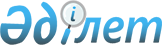 О городском бюджете на 2009 год
					
			Утративший силу
			
			
		
					Решение Темиртауского городского маслихата Карагандинской области от 25 декабря 2008 года N 14/4. Зарегистрировано Управлением юстиции города Темиртау Карагандинской области 8 января 2009 года N 8-3-68. Утратило силу в связи с истечением срока действия (письмо Темиртауского городского маслихата Карагандинской области от 25 февраля 2010 года № 5-24/70)      Сноска. Утратило силу в связи с истечением срока действия (письмо Темиртауского городского маслихата Карагандинской области от 25.02.2010 № 5-24/70).

      В соответствии с Бюджетным кодексом Республики Казахстан от 4 декабря 2008 года, Законом Республики Казахстан от 23 января 2001 года "О местном государственном управлении в Республике Казахстан", во исполнение решения XIII сессии Карагандинского областного маслихата от 12 декабря 2008 года N 175 "Об областном бюджете на 2009 год", зарегистрированного за N 1862, городской маслихат РЕШИЛ:



      1. Утвердить городской бюджет на 2009 год согласно приложению 1 к настоящему решению в следующих объемах:

      1) доходы – 8015980 тысяч тенге, в том числе по:

      налоговым поступлениям – 6759954 тысяч тенге;

      неналоговым поступлениям – 22386 тысяч тенге;

      поступлениям от продажи основного капитала – 146141 тысяч тенге;

      поступлениям трансфертов – 1087499 тысяч тенге;

      2) затраты – 8365019 тысяч тенге;

      3) чистое бюджетное кредитование – 0 тысяч тенге, в том числе:

      бюджетные кредиты - 0 тысяч тенге;

      погашение бюджетных кредитов - 0 тысяч тенге;

      4) сальдо по операциям с финансовыми активами – минус 4000 тысяч тенге, в том числе:

      приобретение финансовых активов - 0 тысяч тенге;

      поступления от продажи финансовых активов государства – 4000 тысяч тенге;

      5) дефицит (профицит) бюджета – минус 345039 тысяч тенге;

      6) финансирование дефицита (использование профицита) бюджета – 345039 тысяч тенге, в том числе:

      поступление займов – 0 тысяч тенге;

      погашение займов - 0 тысяч тенге;

      используемые остатки бюджетных средств – 345039 тысяч тенге.

      Финансирование дефицита бюджета произвести за счет использования свободных остатков бюджетных средств, образовавшихся на начало 2009 финансового года в сумме 345039 тысяч тенге.

      Сноска. Пункт 1 в редакции решения Темиртауского городского маслихата Карагандинской области от 23.11.2009 N 21/4 (вводится в действие с 01.01.2009).



      2. Учесть, что полученные целевые текущие трансферты и трансферты на развитие из республиканского и областного бюджетов в сумме 1087499 тысяч тенге предусмотрены:

      на строительство детского сада на 320 мест в г. Темиртау – 111998 тысяч тенге;

      на строительство и (или) приобретение жилья государственного коммунального жилищного фонда в соответствии с Государственной программой жилищного строительства в Республике Казахстан на 2008-2010 годы в сумме 81000 тысяч тенге;

      на развитие, обустройство и (или) приобретение инженерно-коммуникационной инфраструктуры в соответствии с Государственной программой жилищного строительства в Республике Казахстан на 2008-2010 годы в сумме 42281 тысяч тенге;

      на развитие системы водоснабжения, в соответствии с региональной программой "Питьевые воды на 2002-2010 годы" в сумме 11257 тысяч тенге;

      на создание лингафонных и мультимедийных кабинетов в государственных учреждениях начального, основного среднего и общего среднего образования в сумме 15792 тысяч тенге;

      на оснащение учебным оборудованием кабинетов физики, химии, биологии в государственных учреждениях начального, основного среднего и общего среднего образования в сумме 12150 тысяч тенге;

      на внедрение новых технологий государственной системы в сфере образования в сумме 59793 тысяч тенге;

      на увеличение норм питания в медико-социальном учреждении – 5313 тысяч тенге;

      на расширение программы социальных рабочих мест и молодежной практики – 74250 тысяч тенге;

      на капитальный и текущий ремонт объектов социального обеспечения в рамках реализации стратегии региональной занятости и переподготовки кадров – 8700 тысяч тенге;

      на капитальный и текущий ремонт объектов образования в рамках реализации стратегии региональной занятости и переподготовки кадров – 78180 тысяч тенге;

      капитальный и текущий ремонт объектов культуры в рамках реализации стратегии региональной занятости и переподготовки кадров – 115154 тысяч тенге;

      на компенсацию потерь местных бюджетов в связи с изменением законодательства – 471631 тысяч тенге.

      Сноска. Пункт 2 в редакции решения Темиртауского городского маслихата Карагандинской области от 23.11.2009 N 21/4 (вводится в действие с 01.01.2009).



      3. Учесть, что объем бюджетных изъятий в областной бюджет на 2009 год установлен в сумме 4072154 тысяч тенге.



      4. Учесть, что в составе расходов городского бюджета на 2009 год предусмотрены средства на выплату жилищной помощи населению, в связи с предполагаемым ростом тарифов на электроэнергию и коммунальные услуги в сумме 3084 тысяч тенге.

      Сноска. Пункт 4 с изменениями, внесенными решениями Темиртауского городского маслихата Карагандинской области от 03.09.2009 N 20/4 (вводится в действие с 01.01.2009); от 23.11.2009 N 21/4 (вводится в действие с 01.01.2009).



      5. Предусмотреть в составе расходов городского бюджета на 2009 год по программе "Социальная помощь отдельным категориям нуждающихся граждан по решениям местных представительных органов" - 66464 тысяч тенге, в том числе:

      на оказание материальной помощи участникам и инвалидам Великой Отечественной войны для оплаты за эксплуатационные услуги и газоснабжение - 2083 тысяч тенге. Определить размер помощи на одного человека 980 тенге в месяц;

      на оказание социальной помощи отдельным категориям граждан на проезд в городском общественном транспорте (кроме такси и трамвая) - 31328 тысяч тенге и определить стоимость льготного проездного билета 1050 тенге, следующим категориям:

      1) инвалидам 1, 2, 3 групп;

      2) детям инвалидам до 16 лет или получателю государственного социального пособия на ребенка инвалида до 16 лет (в случае если ребенок малолетний или не передвигается);

      3) бывшим несовершеннолетним узникам концлагерей, гетто и других мест принудительного содержания, созданных фашистами и их союзниками в период второй мировой войны;

      4) гражданам, работавшим в период блокады в городе Ленинграде на предприятиях, в учреждениях и организациях города и награжденным медалью "За оборону Ленинграда" и знаком "Житель блокадного Ленинграда";

      5) семьям погибших воинов – интернационалистов (получатели специального государственного пособия);

      6) вдовам воинов, погибших (умерших), пропавших без вести в Великой Отечественной войне, не вступившим в повторный брак;

      7) лицам, принимавшим участие в ликвидации последствий катастрофы на Чернобыльской АЭС в 1986-1989 годах;

      8) многодетным матерям, имеющим четырех и более совместно проживающих несовершеннолетних детей (в том числе детей, обучающихся в высших и средних учебных заведениях, после достижения ими совершеннолетия до времени окончания ими учебных заведений);

      9) многодетным матерям, награжденным подвесками "Алтын алка", "Кумис алка" или, получившим ранее звание "Мать – героиня";

      10) пенсионерам с размером пенсии ниже 15500 тенге с учетом базовой пенсии по состоянию на 1 января 2009 года;

      11) лицам, больным туберкулезом, на период амбулаторного лечения по справкам противотуберкулезного диспансера;

      на оказание материальной помощи ко Дню Победы - 8309 тысяч тенге следующим категориям граждан:

      1) участникам и инвалидам Великой Отечественной войны;

      2) лицам, награжденным орденами и медалями бывшего Союза Советских Социалистических Республик за самоотверженный труд и безупречную воинскую службу в тылу в годы Великой Отечественной войны;

      3) гражданам, работавшим в период блокады в городе Ленинграде на предприятиях, в учреждениях и организациях города и награжденным медалью "За оборону Ленинграда" или знаком "Житель блокадного Ленинграда";

      4) бывшим несовершеннолетним узникам концлагерей, гетто и других мест принудительного содержания, созданных фашистами и их союзниками в период второй мировой войны;

      5) участникам боевых действий на территории других государств;

      6) лицам, принимавшим участие в ликвидации последствий катастрофы на Чернобыльской АЭС в 1986-1989 годах;

      7) семьям военнослужащих, погибших (пропавших без вести) или умерших вследствие ранения, контузии, увечья, заболевания, полученных в период боевых действий в Афганистане или в других государствах, в которых велись боевые действия;

      8) лицам, проработавшим не менее шести месяцев в период с 22 июня 1941 года по 9 мая 1945 года;

      на оказание материальной помощи ко Дню пожилых людей – 2196 тысяч тенге, следующим категориям граждан:

      1) лицам, перечисленным в Законе Республики Казахстан "О льготах и социальной защите участников, инвалидов Великой Отечественной войны и лиц, приравненных к ним", кому в 2009 году исполняется 75 лет и старше;

      2) инвалидам всех групп, кому в 2009 году исполняется 75 лет и старше;

      на оказание материальной помощи ко Дню инвалидов – 10113 тысяч тенге, следующим категориям граждан:

      1) получателям государственных социальных пособий, специальных государственных пособий по инвалидности всех групп;

      2) детям – инвалидам;

      на оказание материальной помощи, в размере одного месячного расчетного показателя социально-уязвимым слоям населения, в связи с ростом цен на основные продукты питания – 7166 тысяч тенге, следующим категориям граждан:

      1) получателям государственной адресной социальной помощи, обратившимся за назначением пособия в течение 2009 года;

      2) получателям государственного пособия на детей до 18 лет, обратившимся за назначением пособия в течение 2009 года;

      на оказание государственного социального заказа по перевозке инвалидов, имеющих затруднения в передвижении – 4121 тысяч тенге;

      на оказание государственного социального заказа по обучению компьютерной грамотности инвалидов по зрению – 1148 тысяч тенге.

      Сноска. Пункт 5 в редакции решения Темиртауского городского маслихата Карагандинской области от 23.11.2009 N 21/4 (вводится в действие с 01.01.2009).



      6. Предусмотреть в составе расходов городского бюджета на 2009 год по программе "Социальная поддержка обучающихся и воспитанников организаций образования очной формы обучения" на льготный проезд на общественном транспорте (кроме такси) по решению местных представительных органов - 61311 тысяч тенге.

      Сноска. Пункт 6 с изменениями, внесенными решением Темиртауского городского маслихата Карагандинской области от 03.09.2009 N 20/4 (вводится в действие с 01.01.2009).



      7. Утвердить резерв акимата города Темиртау на 2009 год в сумме 3310 тысяч тенге.

      Сноска. Пункт 7 с изменениями, внесенными решениями Темиртауского городского маслихата Карагандинской области от 23.04.2009 N 18/6 (вводится в действие с 01.01.2009); от 03.09.2009 N 20/4 (вводится в действие с 01.01.2009); от 23.11.2009 N 21/4 (вводится в действие с 01.01.2009).



      8. Утвердить перечень бюджетных программ развития городского бюджета на 2009 год согласно приложению 2.



      9. Утвердить перечень бюджетных программ, не подлежащих секвестру в процессе исполнения городского бюджета на 2009 год согласно приложению N 3.



      10. Утвердить перечень затрат поселка Актау, финансируемых через аппарат Акима поселка Актау и других администраторов городских бюджетных программ согласно приложению N 4.



      11. Настоящее решение вводится в действие с 1 января 2009 года.      Председатель сессии                        Н. Жуманов      Секретарь маслихата                        А. Аркатов      СОГЛАСОВАНО      Начальник государственного

      учреждения "Отдел экономики и бюджетного

      планирования города Темиртау"              Б. Кунакаева

Приложение N 1

к решению 14 сессии Темиртауского

городского маслихата

от 25 декабря 2008 года N 14/4 ГОРОДСКОЙ БЮДЖЕТ НА 2009 ГОД      Сноска. Приложение 1 в редакции решения Темиртауского городского маслихата Карагандинской области от 23.11.2009 N 21/4 (вводится в действие с 01.01.2009).

Приложение N 2

к решению 14 сессии Темиртауского

городского маслихата

от 25 декабря 2008 года N 14/4 Перечень бюджетных программ развития городского бюджета на 2009 год      Сноска. Приложение 2 в редакции решения Темиртауского городского маслихата Карагандинской области от 23.11.2009 N 21/4 (вводится в действие с 01.01.2009).

Приложение N 3

к решению 14 сессии Темиртауского

городского маслихата

от 25 декабря 2008 года N 14/4 Перечень бюджетных программ, не подлежащих секвестру в процессе исполнения городского бюджета на 2009 год

Приложение N 4

к решению 14 сессии Темиртауского

городского маслихата

от 25 декабря 2008 года N 14/4 Перечень затрат поселка Актау, финансируемых через аппарат акима поселка Актау и других администраторов городских бюджетных программ в 2009 году      Сноска. Приложение 4 в редакции решения Темиртауского городского маслихата Карагандинской области от 23.11.2009 N 21/4 (вводится в действие с 01.01.2009).
					© 2012. РГП на ПХВ «Институт законодательства и правовой информации Республики Казахстан» Министерства юстиции Республики Казахстан
				КатегорияКатегорияКатегорияКатегорияСумма (тысяч тенге)КлассКлассКлассСумма (тысяч тенге)ПодклассПодклассСумма (тысяч тенге)НаименованиеСумма (тысяч тенге)12345I. Доходы80159801Налоговые поступления675995401Подоходный налог29053562Индивидуальный подоходный налог290535603Социальный налог23314641Социальный налог233146404Hалоги на собственность13206041Hалоги на имущество5971203Земельный налог5510824Hалог на транспортные средства17240205Внутренние налоги на товары, работы и услуги1628602Акцизы94323Поступления за использование природных и других ресурсов965954Сборы за ведение предпринимательской и профессиональной деятельности464455Налог на игорный бизнес1038808Обязательные платежи, взимаемые за совершение юридически значимых действий и (или) выдачу документов уполномоченными на то государственными органами или должностными лицами396701Государственная пошлина396702Неналоговые поступления2238601Доходы от государственной собственности203971Поступления части чистого дохода государственных предприятий5785Доходы от аренды имущества, находящегося в государственной собственности1981906Прочие неналоговые поступления19891Прочие неналоговые поступления19893Поступления от продажи основного капитала14614101Продажа государственного имущества, закрепленного за государственными учреждениями683101Продажа государственного имущества, закрепленного за государственными учреждениями6831003Продажа земли и нематериальных активов778311Продажа земли658622Продажа нематериальных активов119694Поступления трансфертов108749902Трансферты из вышестоящих органов государственного управления10874992Трансферты из областного бюджета1087499Функциональная группаФункциональная группаФункциональная группаФункциональная группаФункциональная группаСумма (тысяч тенге)Функциональная подгруппаФункциональная подгруппаФункциональная подгруппаФункциональная подгруппаСумма (тысяч тенге)АдминистраторАдминистраторАдминистраторСумма (тысяч тенге)ПрограммаПрограммаСумма (тысяч тенге)123456II. Затраты836501901Государственные услуги общего характера12419701Представительные, исполнительные и другие органы, выполняющие общие функции государственного управления82700112Аппарат маслихата района (города областного значения)12194001Обеспечение деятельности маслихата района (города областного значения)12194122Аппарат акима района (города областного значения)59692001Обеспечение деятельности акима района (города областного значения)59692123Аппарат акима района в городе, города районного значения, поселка, аула (села), аульного (сельского) округа10814001Функционирование аппарата акима района в городе, города районного значения, поселка, аула (села), аульного (сельского) округа1081402Финансовая деятельность21671452Отдел финансов района (города областного значения)21671001Обеспечение деятельности Отдела финансов12107003Проведение оценки имущества в целях налогообложения1617011Учет, хранение, оценка и реализация имущества, поступившего в коммунальную собственность794705Планирование и статистическая деятельность19826453Отдел экономики и бюджетного планирования района (города областного значения)19826001Обеспечение деятельности Отдела экономики и бюджетного планирования1982602Оборона960801Военные нужды4941122Аппарат акима района (города областного значения)4941005Мероприятия в рамках исполнения всеобщей воинской обязанности494102Организация работы по чрезвычайным ситуациям4667122Аппарат акима района (города областного значения)4667006Предупреждение и ликвидация чрезвычайных ситуаций масштаба района (города областного значения)466703Общественный порядок, безопасность, правовая, судебная, уголовно-исполнительная деятельность1931301Правоохранительная деятельность19313458Отдел жилищно-коммунального хозяйства, пассажирского транспорта и автомобильных дорог района (города областного значения)19313021Обеспечение безопасности дорожного движения в населенных пунктах1931304Образование273997601Дошкольное воспитание и обучение487139471Отдел образования, физической культуры и спорта района (города областного значения)487139003Обеспечение деятельности организаций дошкольного воспитания и обучения48713902Начальное, основное среднее и общее среднее образование2023215471Отдел образования, физической культуры и спорта района (города областного значения)2023215004Общеобразовательное обучение1856945005Дополнительное образование для детей106477006Внедрение новых технологии обучения в государственной системе образования за счет целевых трансфертов из республиканского бюджета5979304Техническое и профессиональное, послесреднее образование18453471Отдел образования, физической культуры и спорта района (города областного значения)18453007Организация профессионального обучения1845309Прочие услуги в области образования211169471Отдел образования, физической культуры и спорта района (города областного значения)99171009Приобретение и доставка учебников, учебно-методических комплексов для государственных учреждений образования района (города областного значения)20991016Капитальный, текущий ремонт объектов образования в рамках реализации стратегии региональной занятости и переподготовки кадров78180472Отдел строительства, архитектуры и градостроительства района (города областного значения)111998037Строительство и реконструкция объектов образования11199806Социальная помощь и социальное обеспечение42246502Социальная помощь388767123Аппарат акима района в городе, города районного значения, поселка, аула (села), аульного (сельского) округа2092003Оказание социальной помощи нуждающимся гражданам на дому2092451Отдел занятости и социальных программ района (города областного значения)325364002Программа занятости135123003Оказание ритуальных услуг по захоронению умерших Героев Советского Союза, "Халық Қаһарманы", Героев Социалистического труда, награжденных Орденом Славы трех степеней и орденом "Отан" из числа участников и инвалидов войны0005Государственная адресная социальная помощь4971006Жилищная помощь3084007Социальная помощь отдельным категориям нуждающихся граждан по решениям местных представительных органов66464010Материальное обеспечение детей-инвалидов, воспитывающихся и обучающихся на дому1744013Социальная адаптация лиц, не имеющих определенного места жительства19763014Оказание социальной помощи нуждающимся гражданам на дому24179016Государственные пособия на детей до 18 лет5460017Обеспечение нуждающихся инвалидов обязательными гигиеническими средствами и предоставление услуг специалистами жестового языка, индивидуальными помощниками в соответствии с индивидуальной программой реабилитации инвалида64576471Отдел образования, физической культуры и спорта района (города областного значения)61311012Социальная поддержка обучающихся и воспитанников организаций образования очной формы обучения6131109Прочие услуги в области социальной помощи и социального обеспечения33698451Отдел занятости и социальных программ района (города областного значения)33698001Обеспечение деятельности отдела занятости и социальных программ24398011Оплата услуг по зачислению, выплате и доставке пособий и других социальных выплат600018Капитальный, текущий ремонт объектов социального обеспечения в рамках стратегии региональной занятости и переподготовки кадров870007Жилищно-коммунальное хозяйство35954801Жилищное хозяйство150161123Аппарат акима района в городе, города районного значения, поселка, аула (села), аульного (сельского) округа26880007Организация сохранения государственного жилищного фонда города районного значения, поселка, аула (села), аульного (сельского) округа26880472Отдел строительства, архитектуры и градостроительства района (города областного значения)123281003Строительство и (или) приобретение жилья государственного коммунального жилищного фонда81000004Развитие и обустройство инженерно-коммуникационной инфраструктуры4228102Коммунальное хозяйство19335458Отдел жилищно-коммунального хозяйства, пассажирского транспорта и автомобильных дорог района (города областного значения)11048012Функционирование системы водоснабжения и водоотведения11048472Отдел строительства, архитектуры и градостроительства района (города областного значения)8287006Развитие системы водоснабжения828703Благоустройство населенных пунктов190052123Аппарат акима района в городе, города районного значения, поселка, аула (села), аульного (сельского) округа49944008Освещение улиц населенных пунктов19034009Обеспечение санитарии населенных пунктов8565011Благоустройство и озеленение населенных пунктов22345458Отдел жилищно-коммунального хозяйства, пассажирского транспорта и автомобильных дорог района (города областного значения)140108015Освещение улиц в населенных пунктах104636016Обеспечение санитарии населенных пунктов9044017Содержание мест захоронений и захоронение безродных2386018Благоустройство и озеленение населенных пунктов2404208Культура, спорт, туризм и информационное пространство32402101Деятельность в области культуры74148123Аппарат акима района в городе, города районного значения, поселка, аула (села), аульного (сельского) округа7626006Поддержка культурно-досуговой работы на местном уровне7626455Отдел культуры и развития языков района (города областного значения)66522003Поддержка культурно-досуговой работы6652202Спорт66221471Отдел образования, физической культуры и спорта района (города областного значения)66221013Развитие массового спорта и национальных видов спорта62352014Проведение спортивных соревнований на районном (города областного значения) уровне2427015Подготовка и участие членов сборных команд района (города областного значения) по различным видам спорта на областных спортивных соревнованиях144203Информационное пространство50871455Отдел культуры и развития языков района (города областного значения)39141006Функционирование районных (городских) библиотек37634007Развитие государственного языка и других языков народа Казахстана1507456Отдел внутренней политики района (города областного значения)11730002Проведение государственной информационной политики через средства массовой информации1173009Прочие услуги по организации культуры, спорта, туризма и информационного пространства132781455Отдел культуры и развития языков района (города областного значения)119171001Обеспечение деятельности отдела культуры и развития языков4017004Капитальный, текущий ремонт объектов культуры в рамках реализации стратегии региональной занятости и переподготовки кадров115154456Отдел внутренней политики района (города областного значения)13610001Обеспечение деятельности отдела внутренней политики10405003Реализация региональных программ в сфере молодежной политики320509Топливно-энергетический комплекс и недропользование346809Прочие услуги в области топливно-энергетического комплекса и недропользования3468472Отдел строительства, архитектуры и градостроительства района (города областного значения)3468009Развитие теплоэнергетической системы346810Сельское, водное, лесное, рыбное хозяйство, особоохраняемые природные территории, охрана окружающей среды и животного мира, земельные отношения1870002Водное хозяйство11257472Отдел строительства, архитектуры и градостроительства района (города областного значения)11257012Развитие системы водоснабжения1125706Земельные отношения7443463Отдел земельных отношений района (города областного значения)7443001Обеспечение деятельности отдела земельных отношений744311Промышленность, архитектурная, градостроительная и строительная деятельность1252802Архитектурная, градостроительная и строительная деятельность12528472Отдел строительства, архитектуры и градостроительства района (города областного значения)12528001Обеспечение деятельности отдела строительства, архитектуры и градостроительства12528013Разработка схем градостроительного развития территорий района, генеральных планов городов районного (областного) значения, поселков и иных сельских населенных пунктов012Транспорт и коммуникации20709301Автомобильный транспорт204762123Аппарат акима района в городе, города районного значения, поселка, аула (села), аульного (сельского) округа69521013Обеспечение функционирования автомобильных дорог в городах районного значения, поселках, аулах (селах), аульных (сельских) округах69521458Отдел жилищно-коммунального хозяйства, пассажирского транспорта и автомобильных дорог района (города областного значения)135241023Обеспечение функционирования автомобильных дорог13524109Прочие услуги в сфере транспорта и коммуникации2331458Отдел жилищно-коммунального хозяйства, пассажирского транспорта и автомобильных дорог района (города областного значения)2331024Организация внутрипоселковых (внутригородских) внутрирайонных общественных пассажирских перевозок233113Прочие5193809Прочие51938452Отдел финансов района (города областного значения)3310012Резерв местного исполнительного органа района (города областного значения)3310454Отдел предпринимательства и сельского хозяйства района (города областного значения)11804001Обеспечение деятельности отдела предпринимательства и сельского хозяйства11804458Отдел жилищно-коммунального хозяйства, пассажирского транспорта и автомобильных дорог района (города областного значения)24666001Обеспечение деятельности отдела жилищно-коммунального хозяйства, пассажирского транспорта и автомобильных дорог24666471Отдел образования, физической культуры и спорта района (города областного значения)12158001Обеспечение деятельности отдела образования, физической культуры и спорта1215815Трансферты407216401Трансферты4072164452Отдел финансов района (города областного значения)4072164006Возврат неиспользованных (недоиспользованных) целевых трансфертов10007Бюджетные изъятия407215416Погашение займов0452Отдел финансов района (города областного значения)0009Погашение долга местного исполнительного органа0IV. Чистое бюджетное кредитование0Бюджетные кредиты0Погашение бюджетных кредитов05Погашение бюджетных кредитов001Погашение бюджетных кредитов01Погашение бюджетных кредитов, выданных из государственного бюджета0V. Сальдо по операциям с финансовыми активами-4000Приобретение финансовых активов06Поступления от продажи финансовых активов государства400001Поступления от продажи финансовых активов государства40001Поступления от продажи финансовых активов внутри страны4000VI. Дефицит (профицит) бюджета-345039VII. Финансирование дефицита (использование профицита) бюджета3450397Поступление займов001Внутренние государственные займы02Договоры займа0Погашение займов0Используемые остатки бюджетных средств345039Функциональная группаФункциональная группаФункциональная группаФункциональная группаФункциональная группаФункциональная подгруппаФункциональная подгруппаФункциональная подгруппаФункциональная подгруппаАдминистраторАдминистраторАдминистраторПрограммаПрограммаНаименование1234504Образование09Прочие услуги в области образования472Отдел строительства, архитектуры и градостроительства района (города областного значения)037Строительство и реконструкция объектов образования07Жилищно-коммунальное хозяйство01Жилищное хозяйство472Отдел строительства, архитектуры и градостроительства района (города областного значения)003Строительство и (или) приобретение жилья государственного коммунального жилищного фонда004Развитие и обустройство инженерно-коммуникационной инфраструктуры02Коммунальное хозяйство472Отдел строительства, архитектуры и градостроительства района (города областного значения)006Развитие системы водоснабжения09Топливно-энергетический комплекс и недропользование09Прочие услуги в области топливно-энергетического комплекса и недропользования472Отдел строительства, архитектуры и градостроительства района (города областного значения)009Развитие теплоэнергетической системы10Сельское, водное, лесное, рыбное хозяйство, особоохраняемые природные территории, охрана окружающей среды и животного мира, земельные отношения02Водное хозяйство472Отдел строительства, архитектуры и градостроительства района (города областного значения)012Развитие системы водоснабженияФункциональная группаФункциональная группаФункциональная группаФункциональная группаФункциональная группаФункциональная подгруппаФункциональная подгруппаФункциональная подгруппаФункциональная подгруппаАдминистраторАдминистраторАдминистраторПрограммаПрограммаНаименование12344Образование02Начальное, основное среднее и общее среднее образование464Отдел образования района (города областного значения)003Общеобразовательное обучениеФункциональная группаФункциональная группаФункциональная группаФункциональная группаФункциональная группаСумма (тысяч тенге)Функциональная подгруппаФункциональная подгруппаФункциональная подгруппаФункциональная подгруппаСумма (тысяч тенге)АдминистраторАдминистраторАдминистраторСумма (тысяч тенге)ПрограммаПрограммаСумма (тысяч тенге)123456II. Затраты49276401Государственные услуги общего характера10814123Аппарат акима района в городе, города районного значения, поселка, аула (села), аульного (сельского) округа10814001Функционирование аппарата акима района в городе, города районного значения, поселка, аула (села), аульного (сельского) округа1081404Образование29591001Дошкольное воспитание и обучение42342471Отдел образования, физической культуры и спорта района (города областного значения)42342003Обеспечение деятельности организаций дошкольного воспитания и обучения4234202Начальное, основное среднее и общее среднее образование252568471Отдел образования, физической культуры и спорта района (города областного значения)252568004Общеобразовательное обучение248381005Дополнительное образование для детей418709Прочие услуги в области образования1000471Отдел образования, физической культуры и спорта района (города областного значения)1000009Приобретение и доставка учебников, учебно-методических комплексов для государственных учреждений образования района (города областного значения)100006Социальная помощь и социальное обеспечение1730102Социальная помощь17162123Аппарат акима района в городе, города районного значения, поселка, аула (села), аульного (сельского) округа2092003Оказание социальной помощи нуждающимся гражданам на дому2092451Отдел занятости и социальных программ района (города областного значения)15070002Программа занятости5613005Государственная адресная социальная помощь270006Жилищная помощь2221007Социальная помощь отдельным категориям нуждающихся граждан по решениям местных представительных органов3055010Материальное обеспечение детей-инвалидов, воспитывающихся и обучающихся на дому125016Государственные пособия на детей до 18 лет1097017Обеспечение нуждающихся инвалидов обязательными гигиеническими средствами и предоставление услуг специалистами жестового языка, индивидуальными помощниками в соответствии с индивидуальной программой реабилитации инвалида268909Прочие услуги в области социальной помощи и социального обеспечения139011Оплата услуг по зачислению, выплате и доставке пособий и других социальных выплат13907Жилищно-коммунальное хозяйство7682401Жилищное хозяйство26880123Аппарат акима района в городе, города районного значения, поселка, аула (села), аульного (сельского) округа26880007Организация сохранения государственного жилищного фонда города районного значения, поселка, аула (села), аульного (сельского) округа2688003Благоустройство населенных пунктов49944123Аппарат акима района в городе, города районного значения, поселка, аула (села), аульного (сельского) округа49944008Освещение улиц населенных пунктов19034009Обеспечение санитарии населенных пунктов8565011Благоустройство и озеленение населенных пунктов2234508Культура, спорт, туризм и информационное пространство880601Деятельность в области культуры7626123Аппарат акима района в городе, города районного значения, поселка, аула (села), аульного (сельского) округа7626006Поддержка культурно-досуговой работы на местном уровне762603Информационное пространство1180455Отдел культуры и развития языков района (города областного значения)1180006Функционирование районных (городских) библиотек118010Сельское, водное, лесное, рыбное хозяйство, особоохраняемые природные территории, охрана окружающей среды и животного мира, земельные отношения1125702Водное хозяйство11257472Отдел строительства, архитектуры и градостроительства района (города областного значения)11257012Развитие системы водоснабжения1125712Транспорт и коммуникации7185201Автомобильный транспорт69521123Аппарат акима района в городе, города районного значения, поселка, аула (села), аульного (сельского) округа69521013Обеспечение функционирования автомобильных дорог в городах районного значения, поселках, аулах (селах), аульных (сельских) округах6952109Прочие услуги в сфере транспорта и коммуникации2331458Отдел жилищно-коммунального хозяйства, пассажирского транспорта и автомобильных дорог района (города областного значения)2331024Организация внутрипоселковых (внутригородских) внутрирайонных общественных пассажирских перевозок2331